PRZYSTANEK 6 – „GOŚĆ W DOM, BÓG W DOM”Nadleśnictwo:  Żmigród, Teren Gminy Żmigród Współrzędne GPS : 51.46563, 17.01662Nazwa drużyny:Zadanie 1
W tym zadaniu „przedstawiamy” Wam jeszcze trzy gatunki drzew, które przywędrowały do nas z Ameryki Północnej. Jeden z nich ma status gatunku inwazyjnego. Waszym zadaniem, jest wpisać w ramki nazwę gatunku i wykrzyknikiem zaznaczyć gatunek inwazyjny. Pomoże Wam w tym diagram.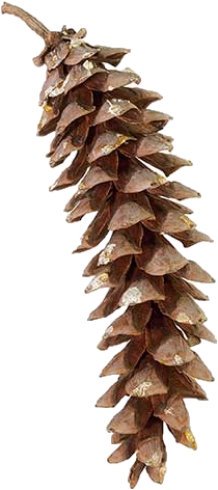 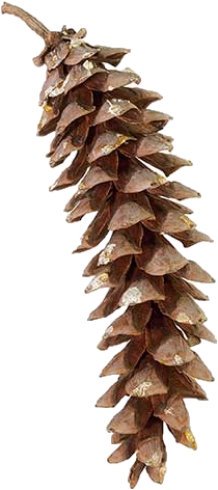 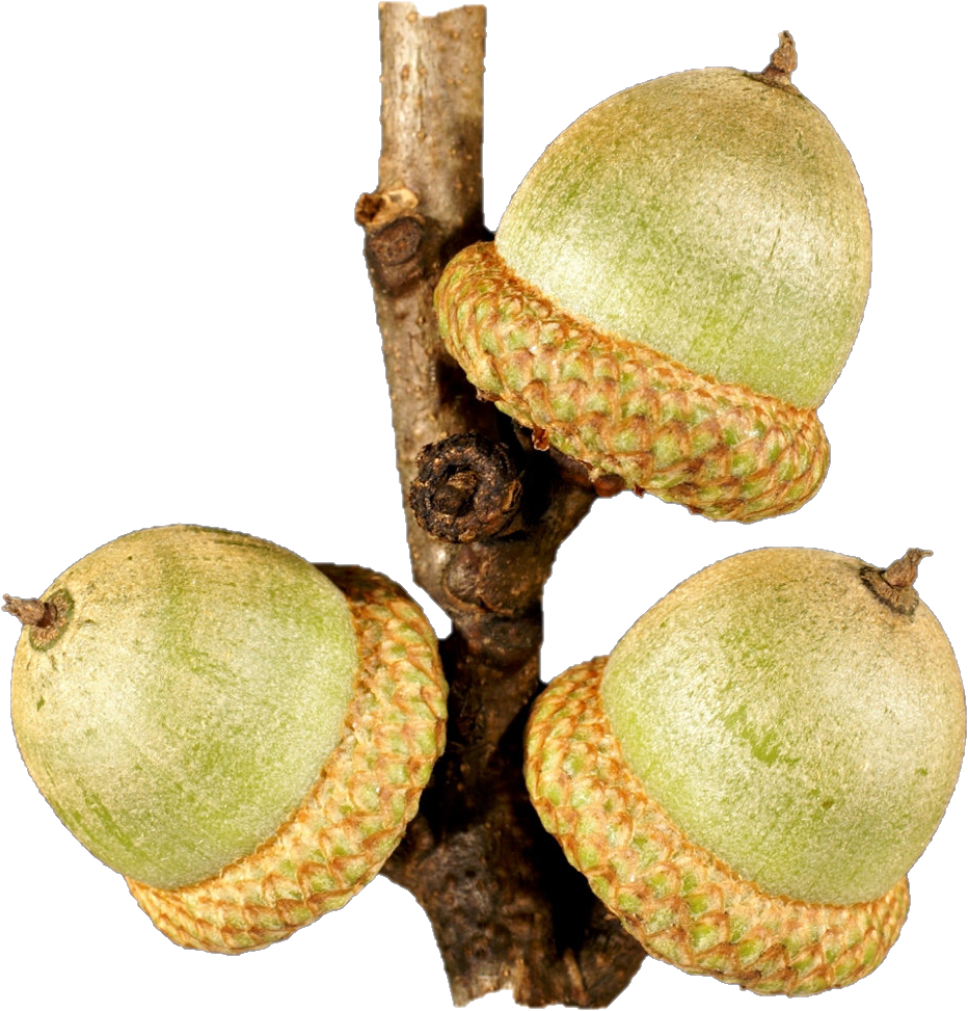 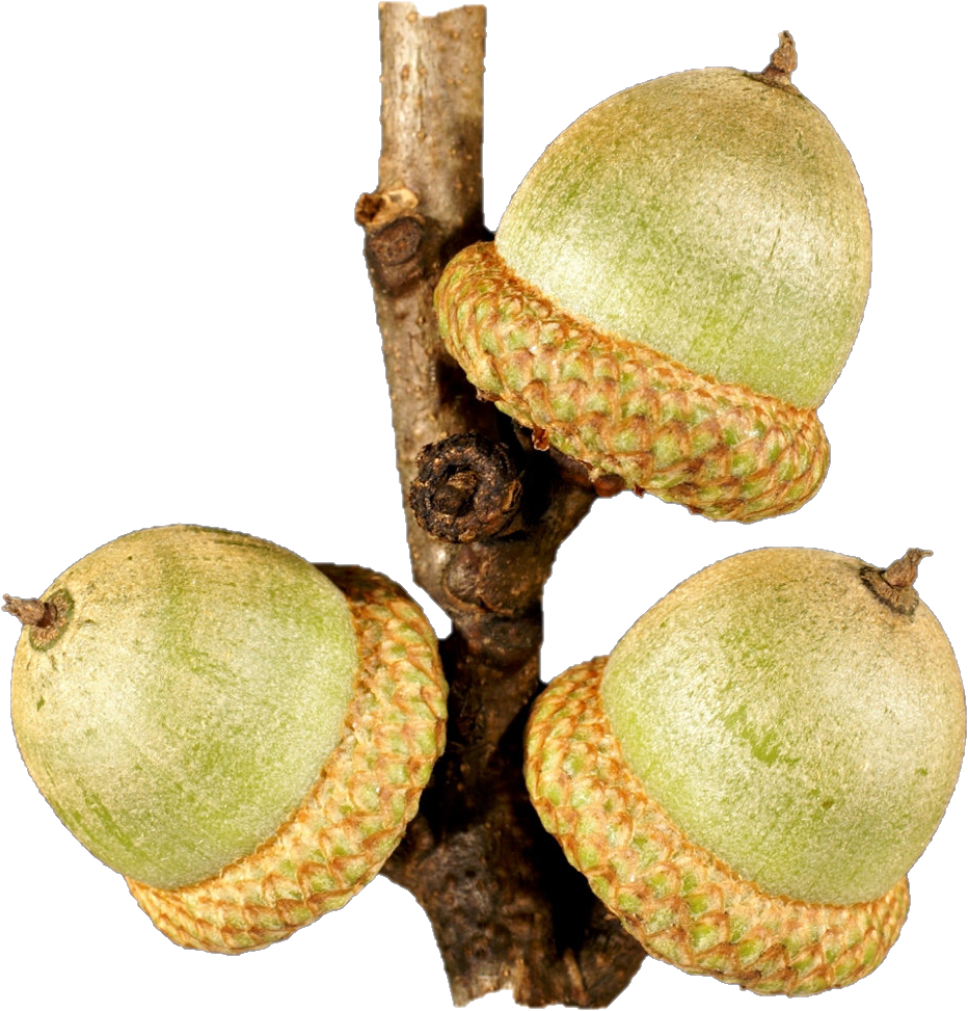 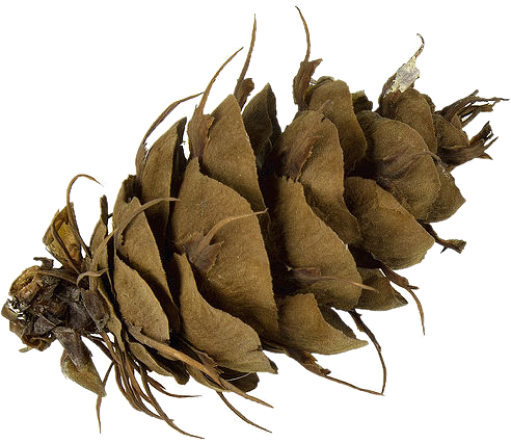 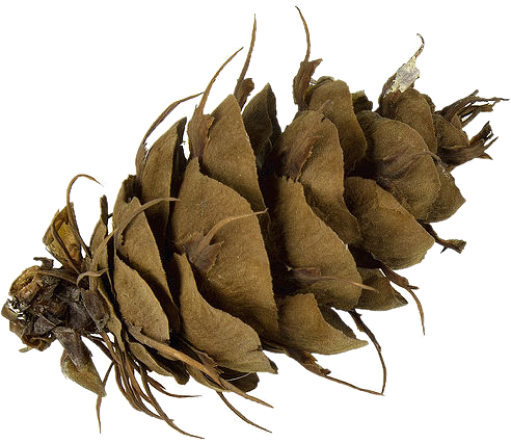 Żeby znaleźć nazwy gatunków trzeba wykreślić z diagramu wszystkie litery F, H, P, a następnie odczytać nazwy zgodnie z ruchem wskazówek zegara rozpoczynając od czerwonej strzałki. Po jednej z nazw wstawiliśmy wykrzyknik dla oznaczenia gatunku inwazyjnego. Zadanie 2
Nawłoć jest gatunkiem inwazyjnym, a więc niepożądanym na terenie Parku Krajobrazowego Doliny Baryczy, gdzie właśnie się znajdujecie. Na tym terenie nie powinno jej być. Możecie więc śmiało, w ramach usuwania tego gatunku, wykonać z niego wianki dla całej drużyny. Ich wykonanie ocenimy na podstawie zdjęcia z Przystanku 7, bo tam właśnie musicie w nich dojechać i sfotografować się na tle tablicy użytku ekologicznego. Udanej zabawy!